Анализ работы 1 тематической  смены с образовательным компонентом «Эколог» лагеря дневного пребывания «Солнышко» при МБОУ «Междуреченская основная общеобразовательная школа» в 2013 годуКоличество детей в  лагере – 15 человек.Средняя посещаемость за смену – 15 человек.Количество детей, посещающих лагерь из числа состоящих на учете в ОПДН – 0.Количество детей,  посещающих лагерь из числа состоящих на ВШУ (опекаемые)  –  6Количество детей из многодетных семей – 5Количество детей опекаемых – 6.Количество детей из социально неблагополучных семей – 0.Количество детей из малообеспеченных семей – 9.Первая тематическая  смена с образовательным компонентом лагеря летней кампании 2013 года носила тематический характер (экологическая).Цель программы: создание условий для развития индивидуальных способностей, ценностной ориентации, коммуникативных навыков и физического оздоровления детей через организацию досуговой деятельности.Задачи программы:обеспечить общественно-значимый для детей досуг и отдых;помочь каждому ребенку найти свое место в коллективе и раскрыть свой потенциал;воспитывать уважение к нормам коллективной жизни;формировать культуру общения;организовать активное общение детей с природой и воспитывать экологическую культуру;пропагандировать здоровый образ жизни.Лагерь работал с 3 июня 2013 г. по 24 июня 2013 г. В нём отдыхало 15 детей. В период работы лагеря соблюдались правила по охране жизни и здоровья детей, проводились инструктажи с детьми и воспитателями, травматизма не было. Лагерь укомплектован педагогическими кадрами и другими работниками. Деятельность в лагере осуществлялась по следующим направлениям:исследовательское; (оформление альбома «Альбом природы»)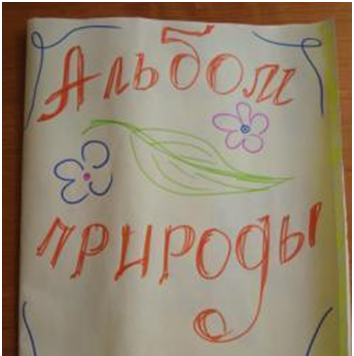 образовательное; (интеллектуальная игра «Брейн – ринг», КВН «Знатоки природы», экологический урок «Голубые очи планеты», посещение библиотеки)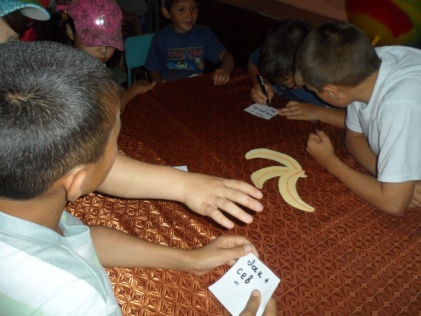 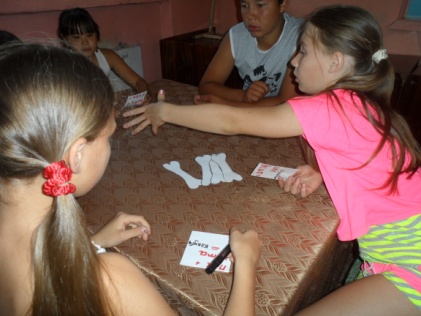 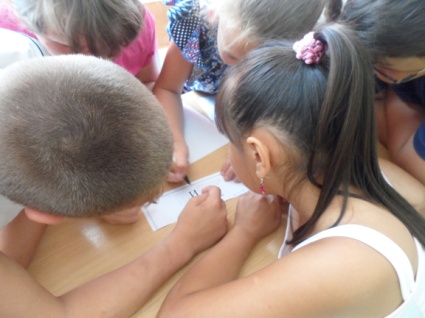 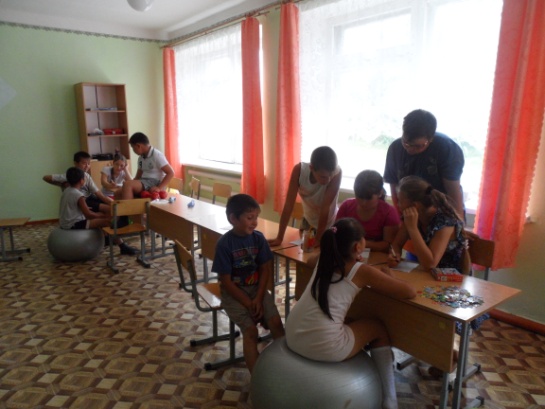 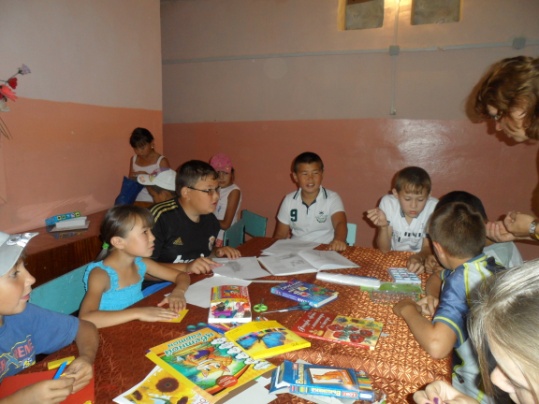 экологическое; (экологическая игра «Тропа загадок», выставка «Вторая жизнь ненужных вещей», конкурс рисунков «Я  выбираю жизнь», просмотр к/ф «Жизнь на Земле»,экологическая акция «Бой королю Мусора и королеве Замарашке»)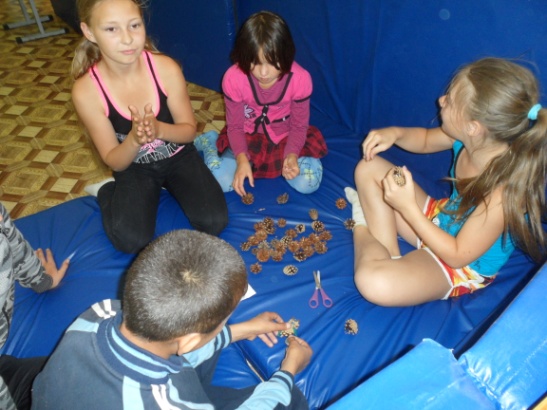 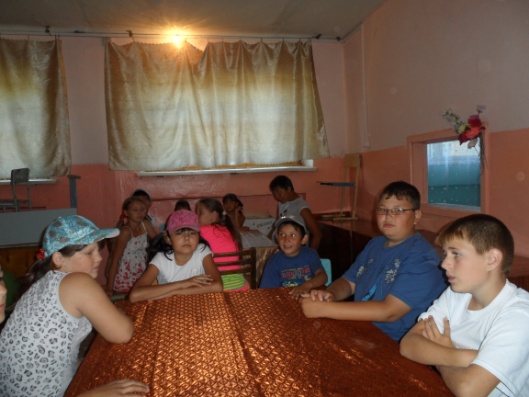 художественно – эстетическое; (конкурс поделок из природного материала, поделки «Своими руками» )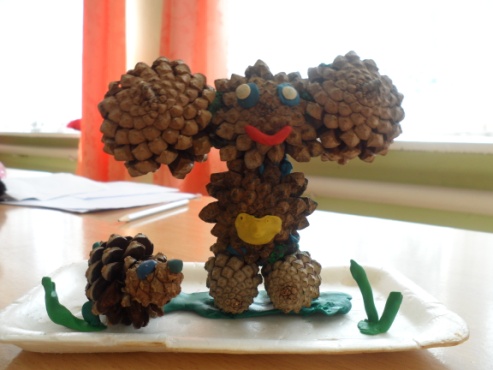 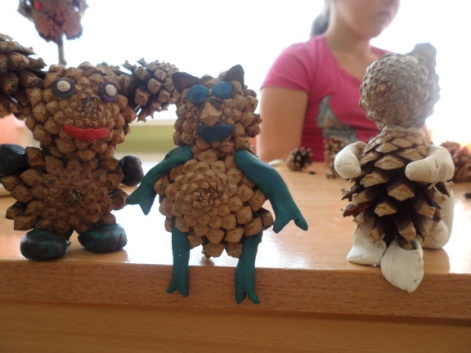 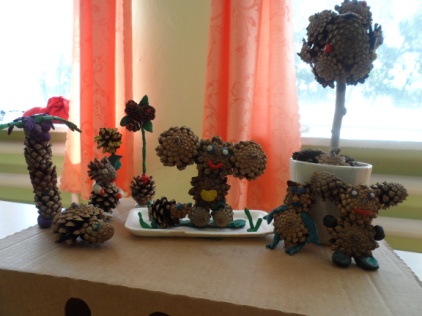 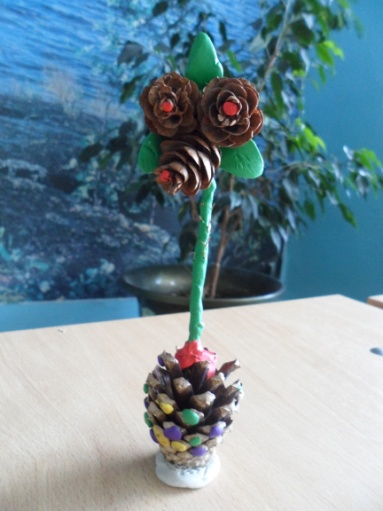 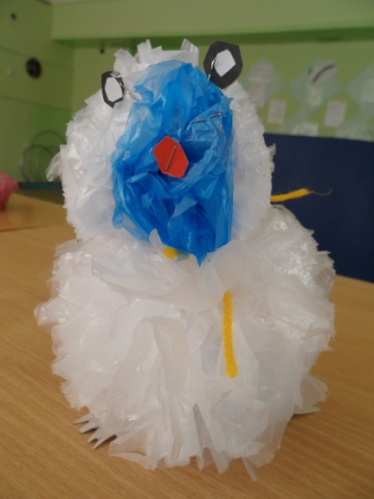 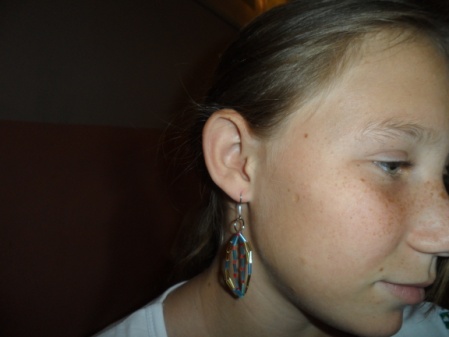 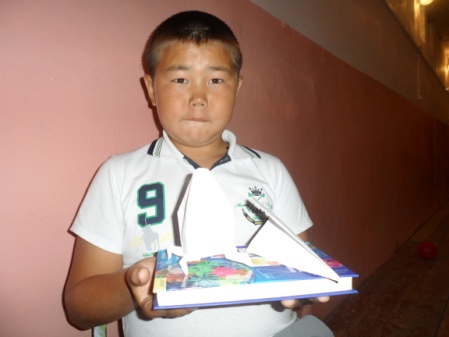 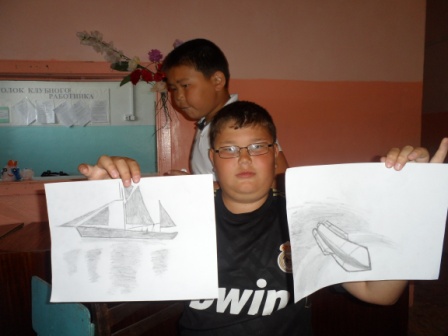 туристическо – экскурсионное; (экскурсия « Удивительное в природе», игра «Целительная сила растений», тематические прогулки по берегу реки)патриотическое; (митинг, посвящённый 72 –й годовщине начала Великой Отечественной войны,  конкурс чтецов «Памяти павших», посещение памятника «Воинам отдавшим жизнь за свободу и независимость в ВОв», беседа «Герб, гимн, флаг России»)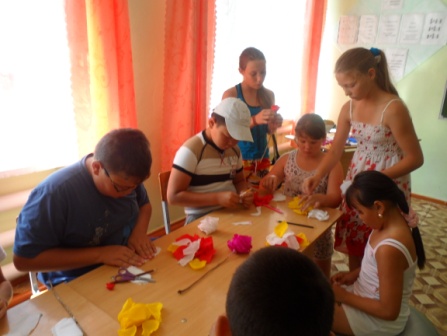 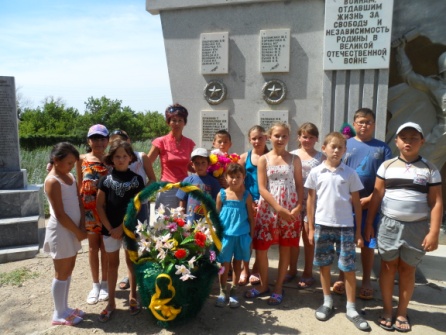 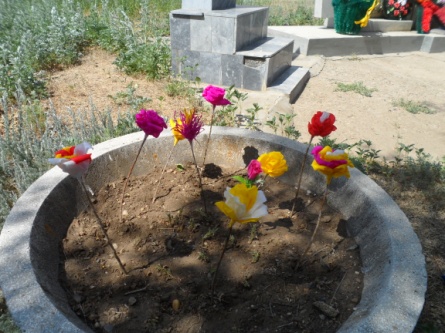 спортивное; (спортивная программа «Всем на старт», спортивно-развлекательная программы «Богатырский турнир», спортивная программа «Муравейник», соревнования по мини-футболу)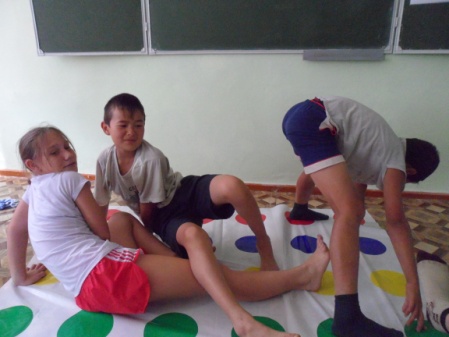 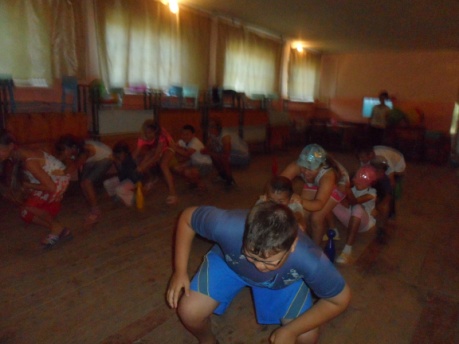 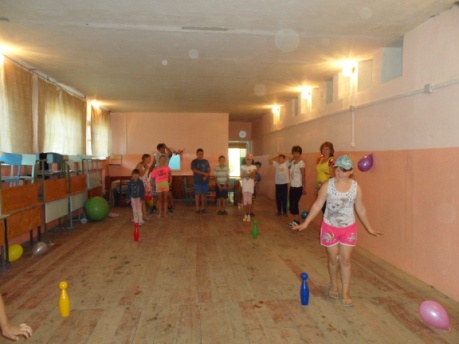 профилактика здорового образа жизни; (конкурс рисунков «Здоровый образ жизни», беседа «Опасные и безопасные ситуации», конкурс «Скажи, нет - наркотикам!», беседы о вреде табака, алкоголя)После посещения каждого мероприятия проводилась рефлексия проведённых мероприятий. Ежедневно после ухода детей домой с воспитателями лагеря проводилась планёрка, на которой обсуждались итоги дня. На последней неделе работы лагеря была проведена диагностика удовлетворённости детей (анкета «Наш лагерь»). Анализ результатов показал, что в целом дети и родители  довольны деятельностью лагеря, т. к. у детей остались положительные впечатления от пребывания в школьном лагере. Среди направлений, которые родители хотели бы видеть в работе лагеря, наибольшую популярность получило следующее:Усиление физкультурно-оздоровительной работы – 74% родителейПри разработке программы летнего оздоровительного отдыха детей и подростков на будущий год будут учтены все замечания и пожелания, как детей, так и педагогов.Родители остались довольны программой и работой оздоровительного лагеря 1 смены летней кампании 2013 года.Воспитатели лагеря: _____________ С.В.Павлова                                        _____________ Г.М. ИлеуповаНачальник лагеря:   ___________ В. П. Сурдина